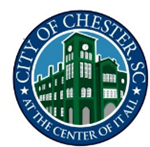 MEETING AGENDA Tuesday, October 17, 2023Chester City Hall 6:30pm100 West End Street  Chester, SC In Person/Virtualhttps://us02web.zoom.us/j/86114924368Call to OrderPrayerRoll CallWelcomeApproval of AgendaCity Administrator’s ReportOld BusinessNFC – Next StepsSpecial Events CommitteeOpen Container Ordinance Quick UpdatesPlanningWebsite Presentation – Dubose WebChristmas DecorationsComprehensive Fee Schedule Regional UpdateSignage CommentsAdjourn 